Pielikums Nr.1Madonas novada pašvaldības domes20.04.2021. lēmumam Nr.159(prot. Nr.9, 19.p.)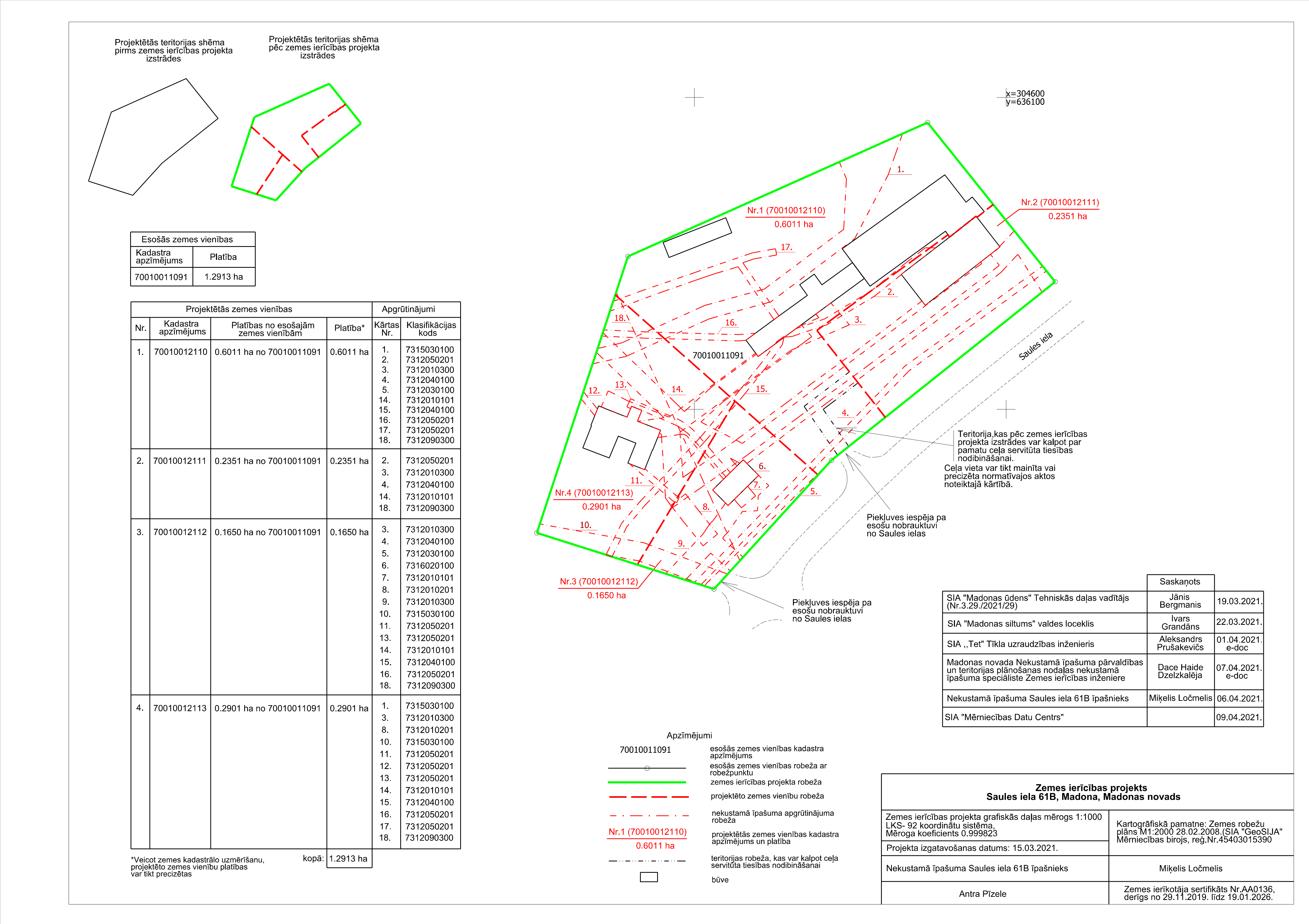 